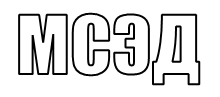 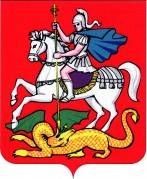 МИНИСТЕРСТВО ИНВЕСТИЦИЙ И ИННОВАЦИЙМОСКОВСКОЙ ОБЛАСТИбул. Строителей, д.1, г. Красногорск,                                                                                         тел.: 8 (495) 668-00-99Московская область, 143407                                                                                                      факс: 8 (498) 602-08-42                                                                                                                                                       e-mail: mii@mosreg.ruУважаемые коллеги!26 марта 2016 года Федеральная служба по надзору в сфере защиты прав потребителей и благополучия человека  совместно с Министерством инвестиций и инноваций Московской области проводит акцию «День открытых дверей для предпринимателей».Акция проводится по адресу: Московская область, г. Мытищи, 
ул. Семашко, д.2 с 10-00 до 16-00.День открытых дверей будет проводиться в формате круглого стола с участием представителей: Роспотребнадзора по Московской области, Министерства инвестиций и инноваций Московской области, Министерства потребительского рынка и услуг Московской области, Уполномоченного по защите прав предпринимателей в Московской области, Торгово-промышленной палаты Московской области, Московского областного регионального отделения общероссийской общественной организации «ОПОРА РОССИИ»,
НП «Объединение предпринимательских организаций Московской области», Московского областного фонда развития микрофинансирования субъектов малого и среднего предпринимательства, Московского областного гарантийного фонда содействия кредитованию субъектов малого и среднего предпринимательства, ГБУ МО «Московский областной фонд развития предпринимательства» и иных заинтересованных организаций.Перечень вопросов предполагаемый к рассмотрению на заседании круглого стола:- Соблюдение прав предпринимателей при проведении контрольно-надзорной деятельности и внедрения в деятельность Управления Роспотребнадзора по Московской облавсти риск - ориентированного подхода.- Уведомительный порядок начала осуществления отдельных видов предпринимательской деятельности.- Оказание государственных услуг юридическим лицам и индивидуальным предпринимателям.- Консультирование по вопросам применения технических регламентов Таможенного союза в отношении пищевой и непищевой продукции.- Соблюдение законодательства в сфере обеспечения санитарно-эпидемиологического благополучия населения и защиты прав потребителей при осуществлении различных видов предпринимательской деятельности.Прошу данную информацию довести до предпринимателей Вашего  муниципального образования и разместить на официальном сайте.Заместитель министра                                                                          Н.А. КарисаловаИсп. Данилина Л.П.8 498 602 27 96	Главам муниципальных районов Московской области   Главам городских округов Московской области